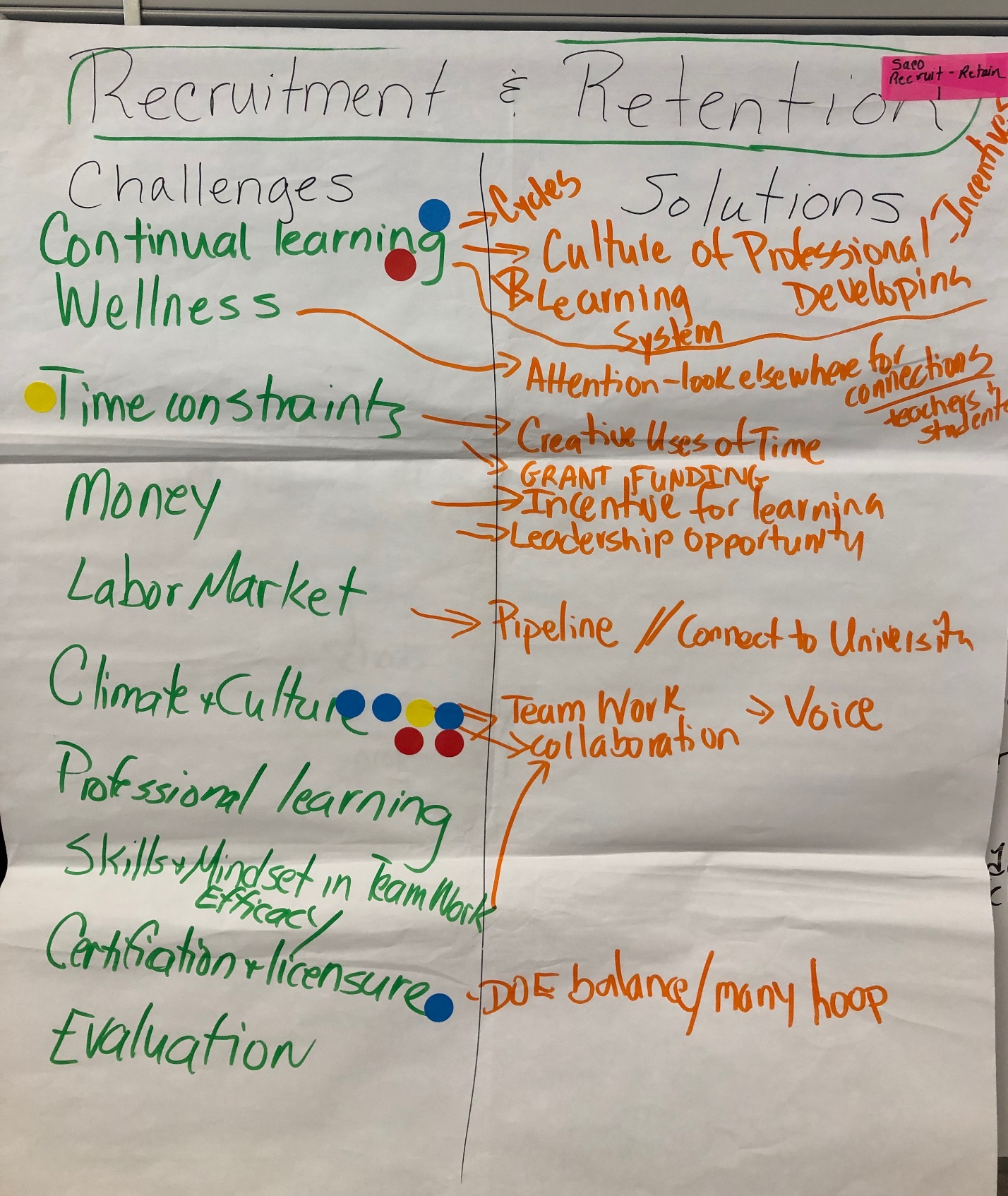 Saco   Recruit and Retain 1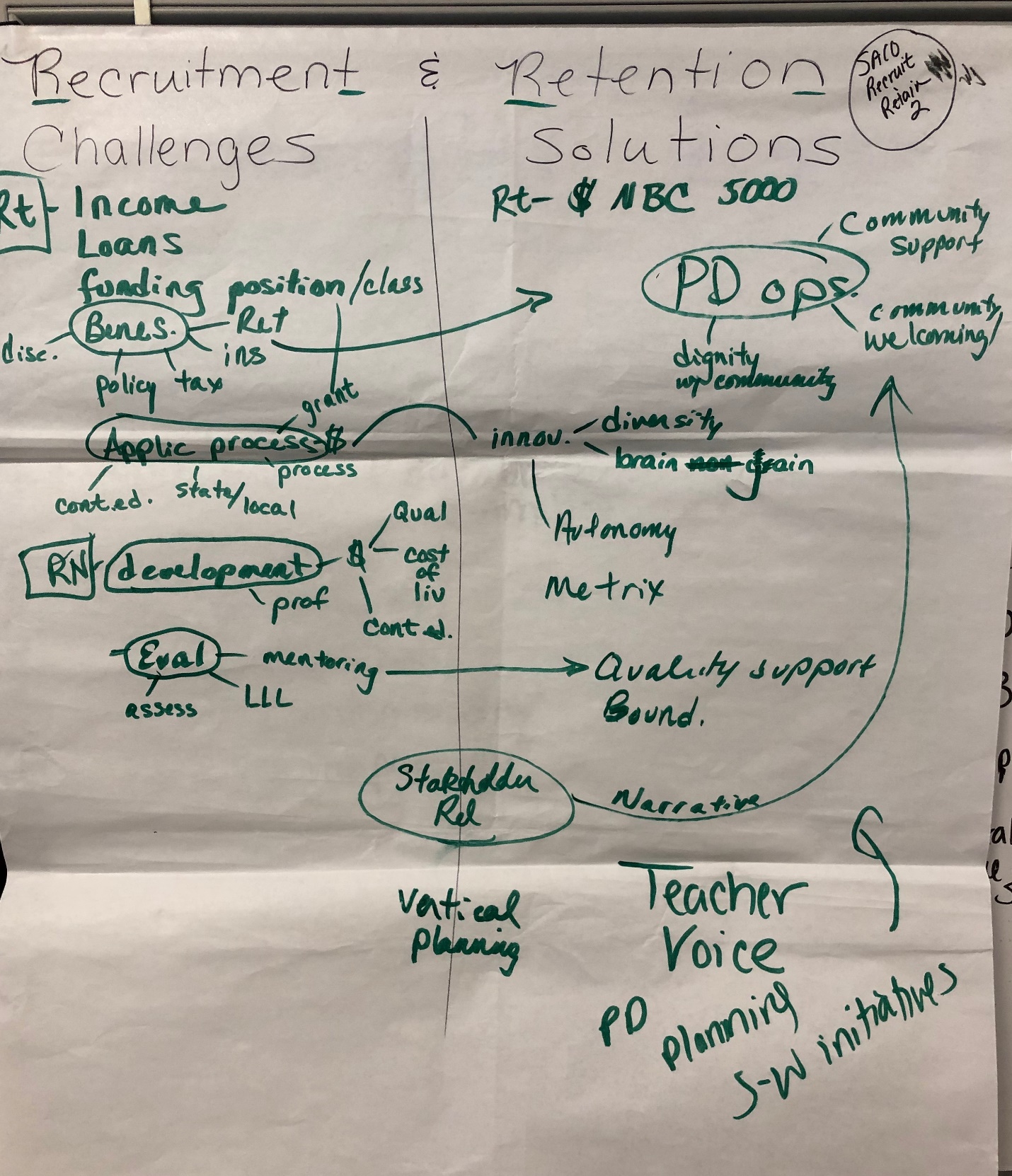 Saco: Recruit and Retain 2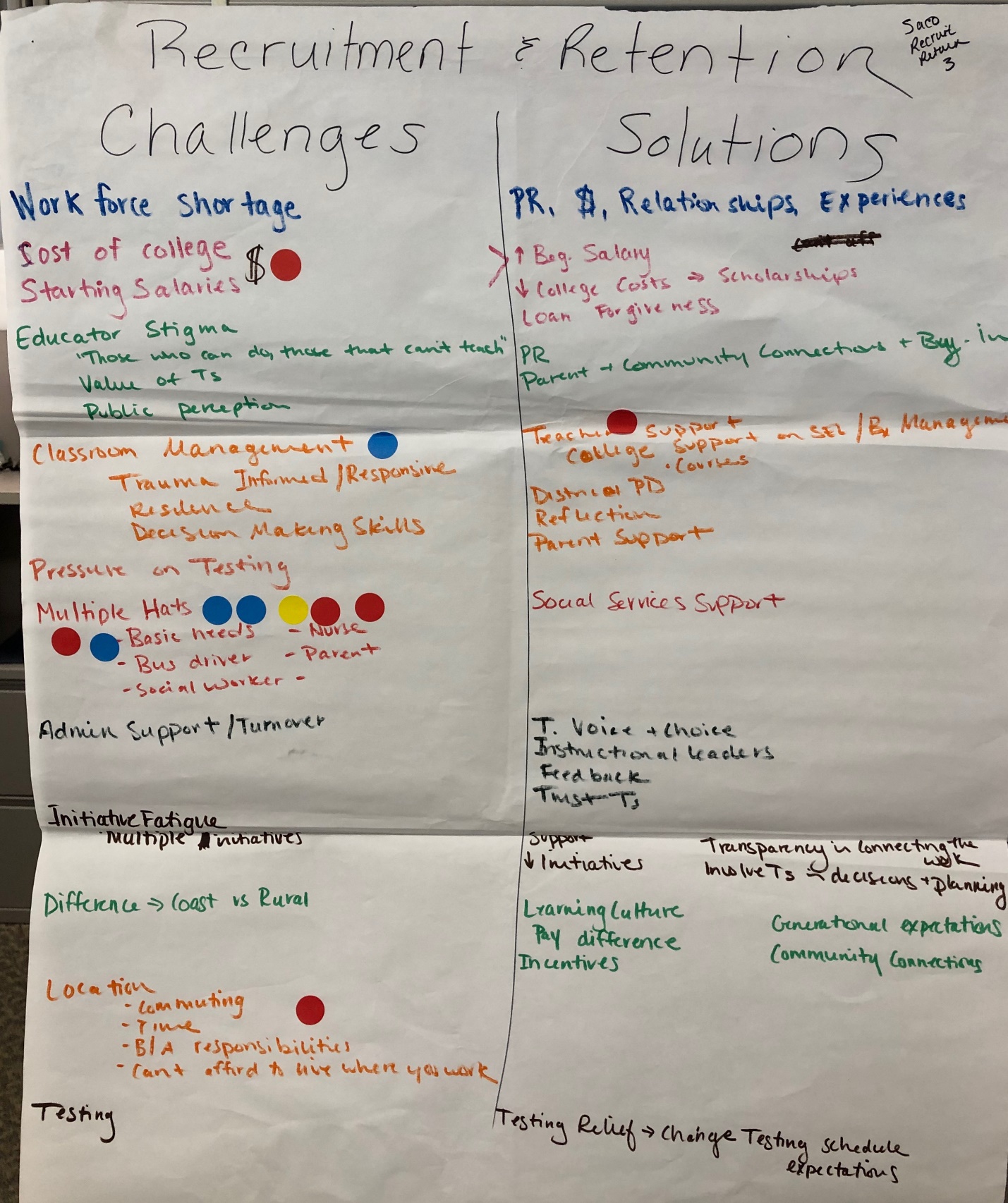 Saco Recruit and Retain 3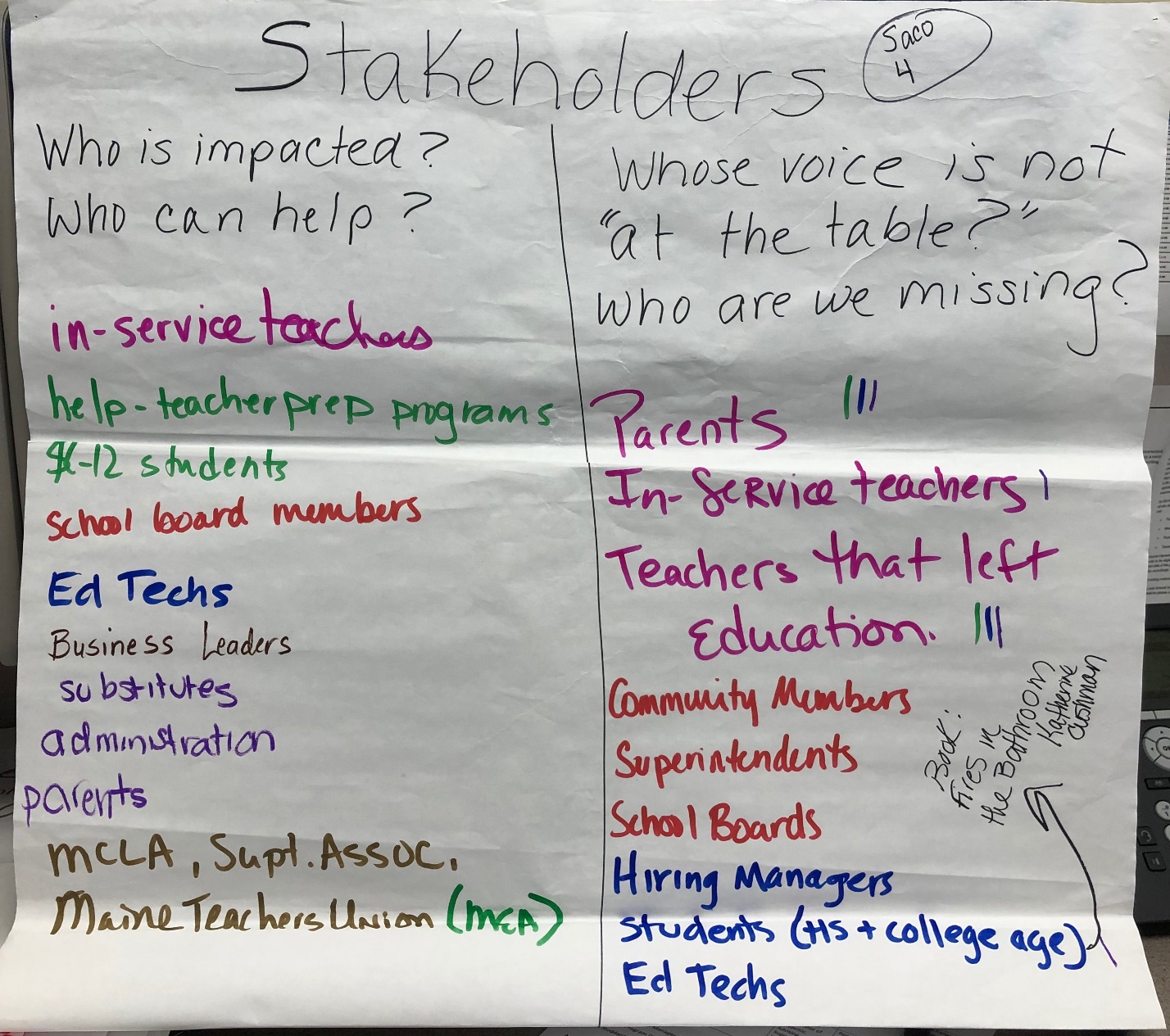 Saco 	Stakeholders 4  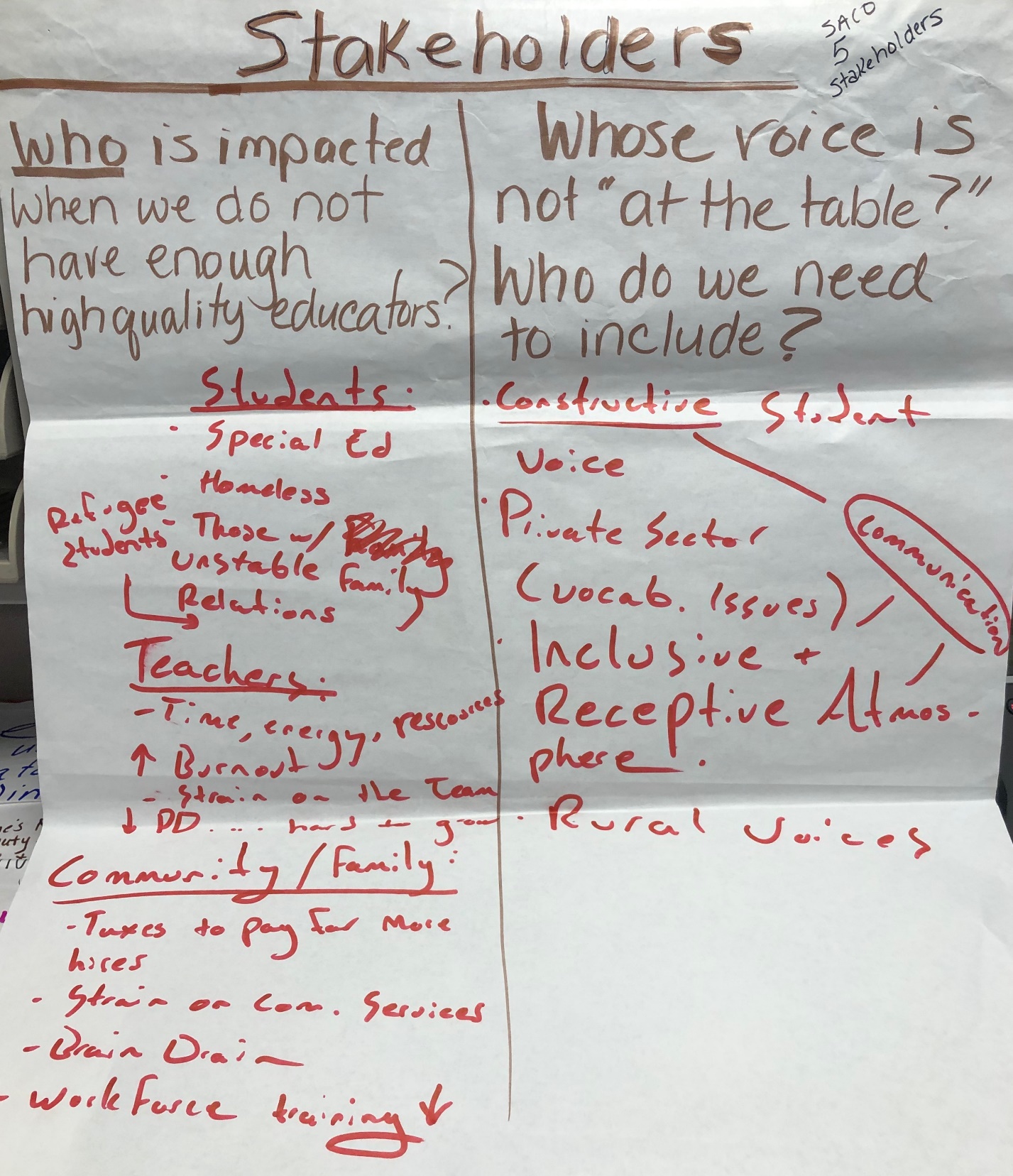 Saco		Stakeholders  5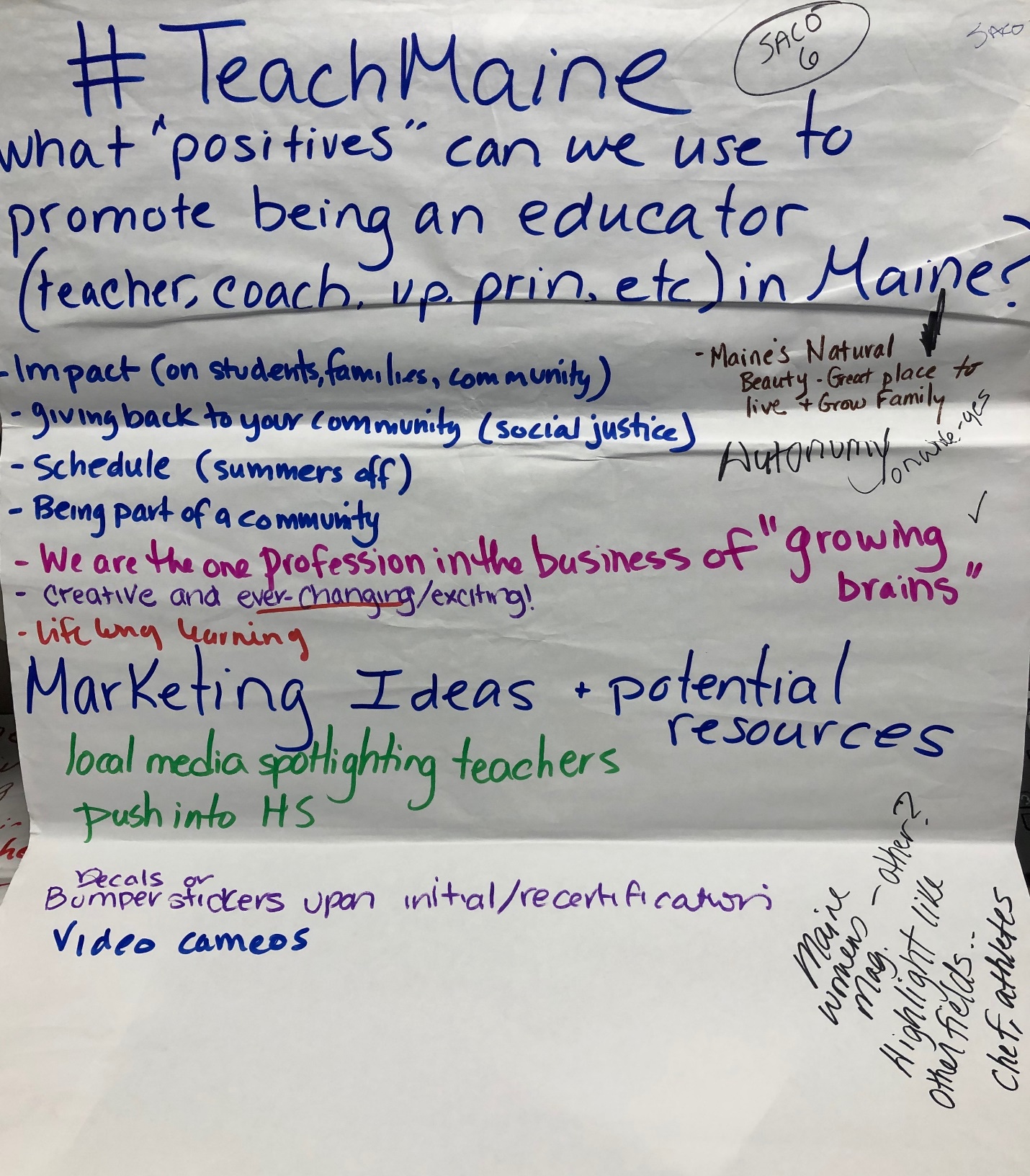 Saco		#TeachMaine 6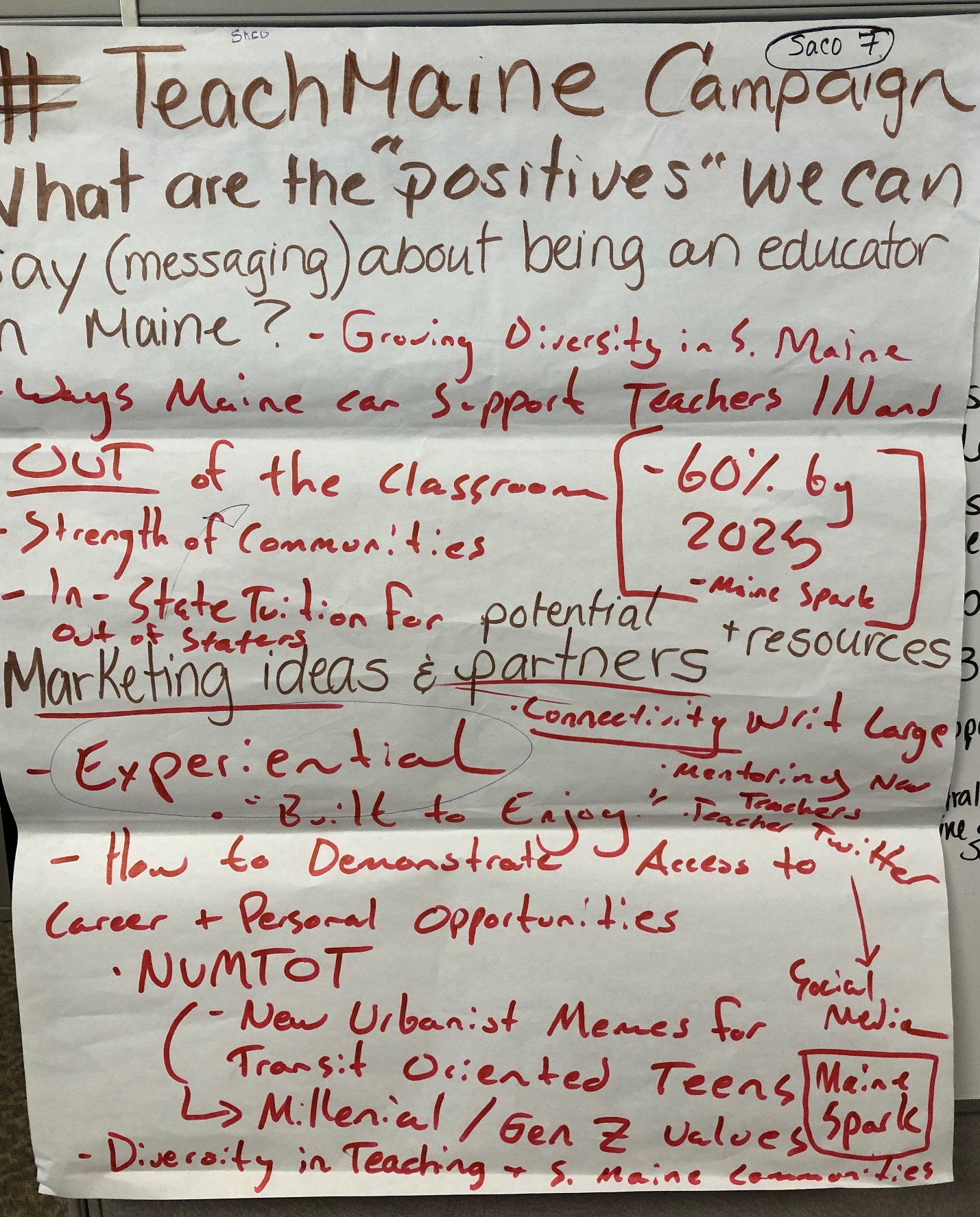 Saco    Teach Maine 7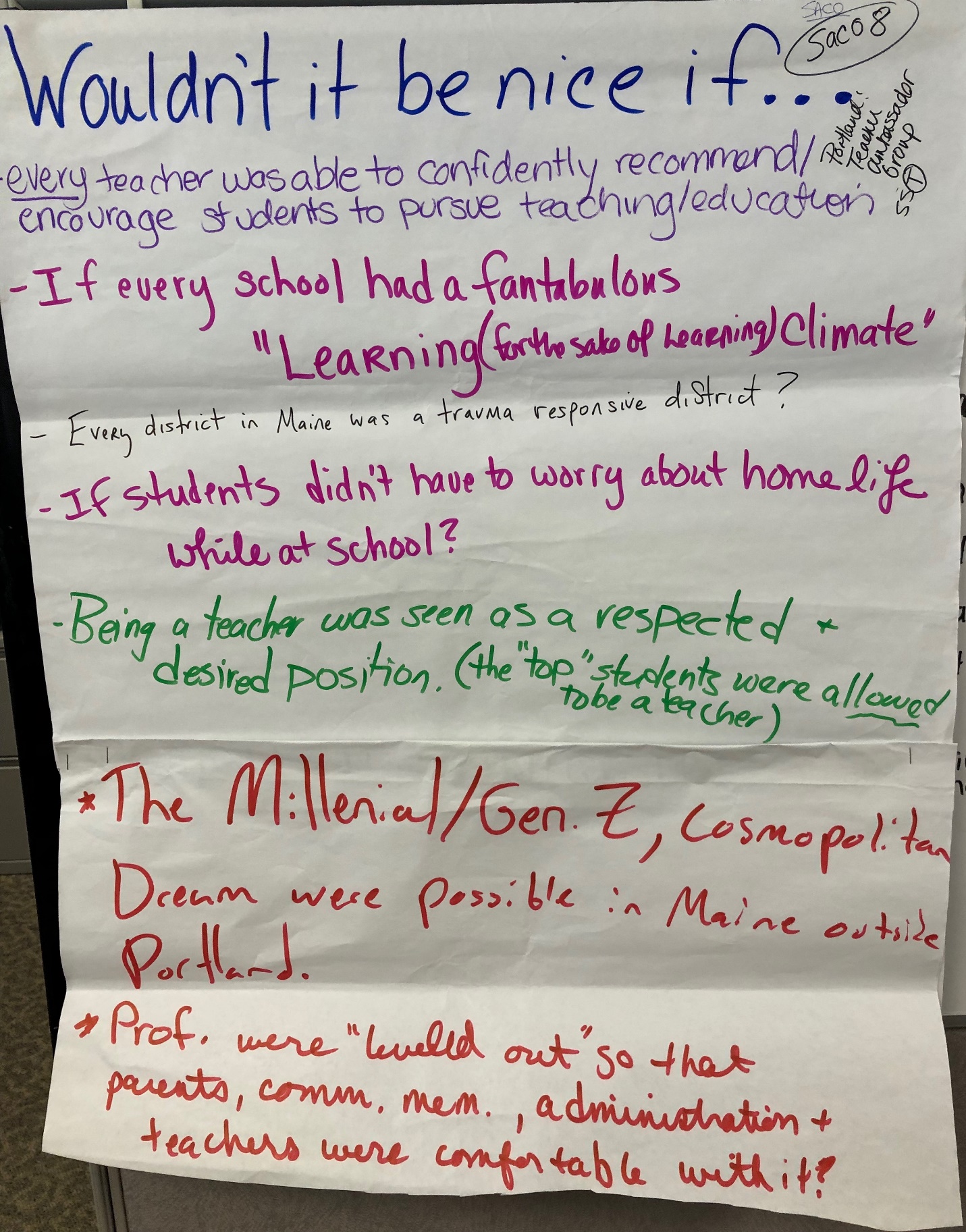 Saco “Nice if”   8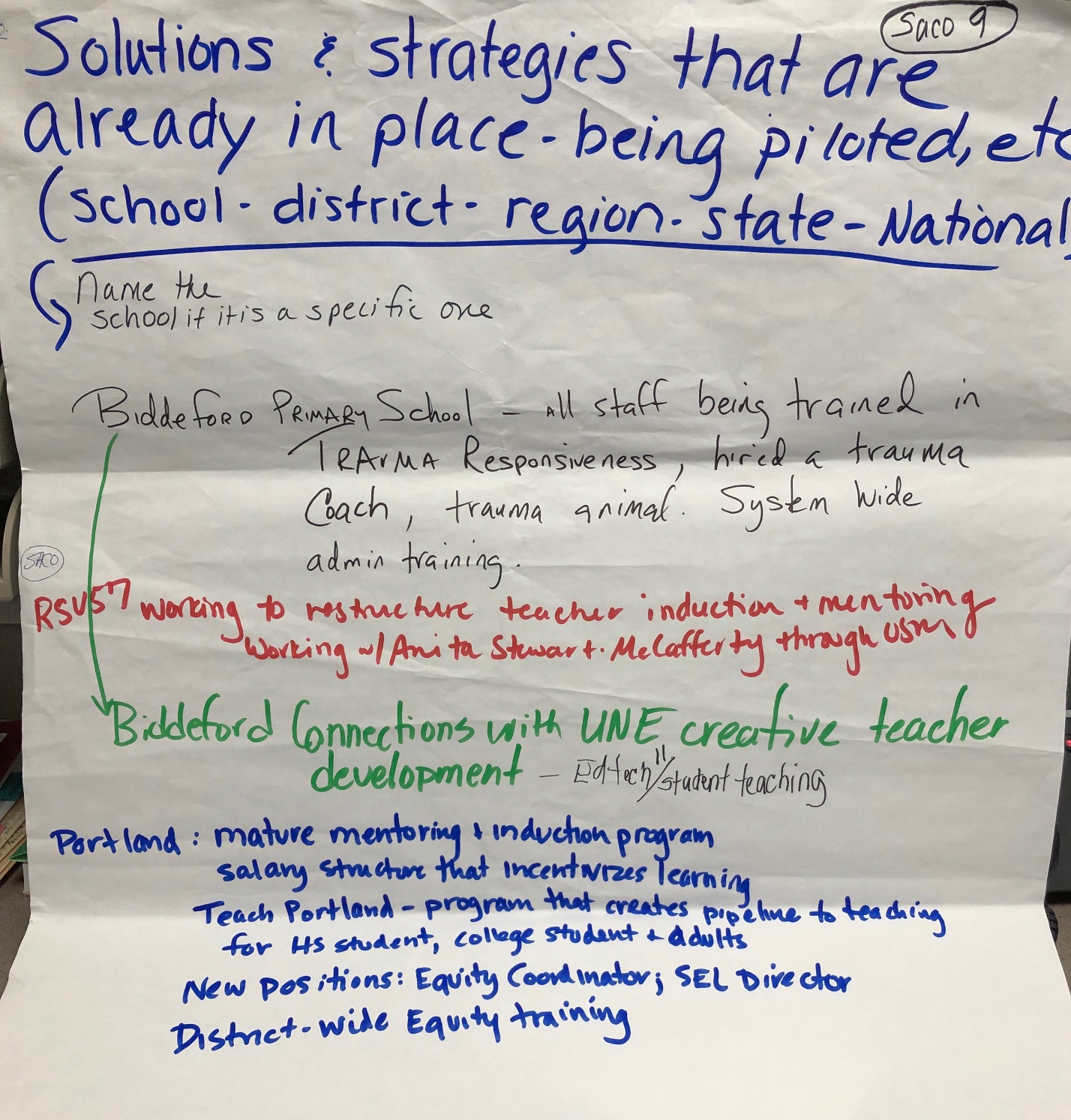 Saco		Solutions 9 ChallengesContinual learning → →→→→→→→→→→→→Wellness →→→→→→→→→→→→→→→→→Time Constraints  →→→→→→→→→→→→→→MoneyLabor Market →→→→→→→→→→→→→→→→Climate and Culture****** →→→→→→→→→Professional LearningSkills → Mindset in Teamwork – EfficacyCertification + licensure*→→→→→→→→→→→EvaluationSolutionsCyclesCulture of Professional Development – IncentivesLearning SystemAttention – look elsewhere for connections: teachers and studentsCreative uses of timeGrant fundingIncentive for learningLeadership OpportunityPipeline//Connect to UniversityTeamwork → VoiceCollaborationDOE balance/many hoopsChallengesRT – IncomeLoansFunding positin/classBenes:DiscPolicyTaxInsRetApplic Process:GrantCont.edState/local$Development→ Prof$ →Qual    → Cost of Liv    → Cont EdEval :MentoringLLLAssessSolutionsRT: $ NBC 5000PD ops:Community supportCommunity/welcomingDignity w/communityInnovDiversityBrain gainAutonomyMetrixQuality support BoundStakeholder RelVertical planningTeacher VoicePD – Planning – S-W Initiatives ChallengesWorkforce shortageCost of CollegeStarting Salaries  $ *Educator Stigma“Those who can do, those that can’t, teach”Value of TeachersPublic perceptionClassroom Management*Trauma Informed/ResponsiveResilienceDecision Making SkillsPressure on TestingMultiple Hats*******Basic needsNurseParent Bus driverSocial WorkerAdmin support/TurnoverInitiative FatigueMultiple InitiativesDifference → Coast vs RuralLocationCommutingTimeB/A ResponsibilitiesCan’t afford to live where you workTestingSolutionsPR,, $, Relationships, Experiences↑ Beg. Salary↓College Costs → ScholarshipsLoan ForgivenessPRParent and Community Connections + Buy-InTeacher SupportCollege Support on SEL + CoursesB× ManagementDistrict PDReflectionParent SupportSocial Services SupportT. Voice + ChoiceInstructional LeadersFeedbackTrust T’s Support InitiativesTransparency in Connecting the work: Involve Ts in decisions and planningLearning Culture Pay DifferenceIncentivesGenerational ExpectationsCommunity ConnectionsTesting Relief →Change Testing Schedule and ExpectationsWho is impacted?Who can help?In-service teachersHelp- teacher prep programsK-12 StudentsSchool board membersEd TechsBusiness LeadersSubstitutesAdministrationParentsMCLA, Supt. Assoc., Maine Teachers Union (MEA)Whose voice is not “at the table?” Who are we missing?Parents ***In-service teachersTeachers that left educationCommunity membersSuperintendentsSchool boardsHiring ManagersStudents (HS and College age) → Book: Fires in the Bathroom by Katherine CushmanEd techsWho is impacted when we do not have enough high-quality educators?Students:Special EdHomelessRefugee studentsHomelessThose w/unstable family relationsTeachers:Time, energy, resources↑ Burnout: strain on the team↓ PD . . .  hard to growCommunity/Family:Taxes to pay for more hiresStrain on Comm ServicesBrain DrainWorkforce Training ↓Whose voice is not “at the table?” Who do we need to include?Constructive Student Voice – communication (vocab issues)Private sectorInclusive and Receptive atmosphereRural voices What “positives” can we use to promote being an educator (teacher, coach, VP, Prin, etc.) in Maine?Impact (on students families, community)Giving back to your community (social justice)Schedule (summers off)Being part of a communityWe are the one profession in the business of “growing brains” *Creative and ever-changing/exciting!Lifelong learningMaine’s natural beauty – great place to live and grow familyMarketing Ideas and potential resources:Local media spotlighting teachersPush into HSDecals or bumper stickers upon initial/recertificationVideo camerasMaine’s women’s magazine other? Highlight like other fields: chefs, athletes#TeachMaine CampaignWhat are he “positives” we can say (messaging) about being an educator in Maine? Growing diversity in S. MaineWays Maine can support teachers IN and Out of the classroom Strength of communitiesIn-state tuition for out of staters 60% by 2025: Maine SparkMarketing ideas and potential partners + resources:Connectivity Mentoring new teachersTeacher twitter/Social mediaExperiential  “Built to Enjoy”How to demonstrate access to career and personal opportunitiesNUMTOT: New Urbanist Memes for Transit Oriented Teens  → Millenial/Gen Z valuesDiversity in Teaching and S. Maine communitiesWouldn’t it be nice if . . .  Every teacher was able to confidently recommend/encourage students to pursue teaching/education?   Portland: Teacher Ambassador GroupIf every school had a fantabulous “Learning (for the sake of learning) climate” Every district in Maine was a trauma responsive district?If students didn’t have to worry about homelife while at school?Being a teacher was seen as a respected and desired position (the “top” students were allowed to be a teacher)The Millennial/Gen Z, cosmopolitan dream were possible in Maine outside PortlandProf were “leveled out” so that parents, comm mem, administration and teachers were comfortable with it?Solutions and Strategies that are already in place- being piloted, etc.(school – district – state – national)Biddeford Primary School – all staff being trained in Trauma Responsiveness, hired a trauma coach, trauma animal. System-wide admin training. RSU 57: Working to restructure teacher induction and mentoring – working with Anita Steward-McCafferty through USMBiddeford connections with UNE creating teacher development – Ed tech/student teachingPortland:Mature mentoring + induction programSalary structure that incentivizes learningTeach Portland – program that creates pipeline to teaching for HS student, college student + adultsNew position: Equity coordinator, SEL DirectorDistrict-wide Equity Training